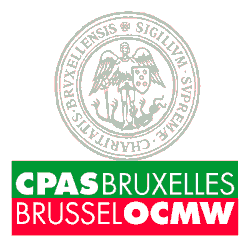 Het OCMW van (de Stad) Brussel, grote Brusselse openbare instelling, erkend om zijn dynamisch interventiebeleid, gericht op het beantwoorden aan de noden van de meest behoeftigen en die meer dan 2.500 mensen tewerkstelt, zoekt, voor onmiddellijke indiensttreding :Landmeter-expert – Stedenbouwkundige (M/V)belast met de valorisatie en het beheer van zijn onbebouwd of bebouwd (buitengewoon) patrimoniumHet OCMW van (de Stad) Brussel is eigenaar van onbebouwd vastgoed, met een totale oppervlakte van 2.238 hectaren, waarvan ongeveer 80 % in het Vlaams Gewest gelegen is, 16 % in het Waals Gewest en 4 % in het Brussels Hoofdstedelijk Gewest. Het OCMW moet deze goederen als een goede huisvader beheren en moet ze ook correct in waarde omzetten ten voordele van de sociale missies  waarmee het OCMW belast is. Deze valorisatie van goederen kan de vorm aannemen van verhuringen van korte of lange duur, erfpachten of rechten van opstal, verkavelingsplannen, enz. maar zal ook gerealiseerd worden door de verkoop van goederen binnen de meest voordelige voorwaarden en volgens de opportuniteiten.Het OCMW van Brussel is overigens eigenaar van een patrimonium dat bestaat uit bebouwde goederen die het voorwerp uitmakenofwel van een huurcontract voor hoofdverblijfplaats (1.860 betrokken woningen), van een handelshuurovereenkomst, van een huurcontract voor verhuring van een kantoor of voor verhuring van een parkeerplaats ;ofwel van verhuringen toegekend in het kader van zogenaamde « buitengewone» operaties. Het Departement Eigendommen bestaat uit twee afdelingen, waaronder de Afdeling « Buitengewone Operaties ». Deze is belast met het beheer van de onbebouwde goederen en de specifieke gebouwen. Ze is overigens eveneens belast met aankopen van goederen voor het OCMW. Deze oproep is gericht tot kandidaten voor de functie van landmeter-expert – stedenbouwkundige die in de graad van Inspecteur – expert vastgoed (A) binnen deze afdeling “Buitengewone Operaties” zal worden uitgeoefend. Verantwoordelijkheden :uitvoeren van het patrimoniaal beheer van de goederen (valorisatie, verkavelingsprojecten, toezicht opvolgen,…) overgaan tot het inwinnen en de analyse van vergelijkingspunten, het uitvoeren van expertises en de evaluatie van goederen  de nodige contacten nemen met de gemeentelijke en gewestelijke diensten uitvoeren of laten uitvoeren van opmetingen, afpalingen, gemene muurovername, volumebepaling, uitzavelingen, niveleringenverhuur en beheer van terreinen, plaatsbeschrijvingen opstellen, bepalingen opmaken van de huurschadeProfiel :beschikken over een diploma van landmeter, vastgoeddeskundige,  stedenbouwkundige of planoloogeen goede kennis hebben van de vastgoedsector een basis hebben inzake de financiering van vastgoedoperaties perfect tweetalig zijn nederlands-frans goede informaticakennis hebbenminimum vijf jaar beroepservaring hebben als landmeter-expert of stedenbouwkundige is een troefDe bezoldiging zal overeenstemmen met de barema’s van de openbare dienst die in het OCMW van Brussel van kracht zijn.De kandidaten zullen hun sollicitatiebrief en CV ofwel per brief richten aan het OCMW van Brussel – Dienst van het Personeel, Hoogstraat 298A in 1000 Brussel; ofwel per mail : jobs@ocmwbru.irisnet.be.. 